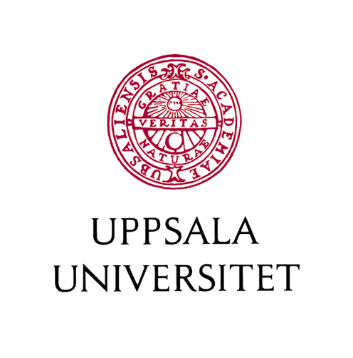 										              					…………………………………									Diarieplansbeteckning										………………………………….            		  									Diarienummer                                    		  